久喜市スポーツ振興課内「久喜マラソン大会実行委員会事務局」　行第９回よろこびのまち久喜マラソン大会ボランティア申込用紙※募集要項をお読みいただき、同意できる方のみお申込み願います。電話　0480-22-1111(内線227５～２２７９)ＦＡＸ　0480-22-3319メール　sportsshinko@city.kuki.lg.jp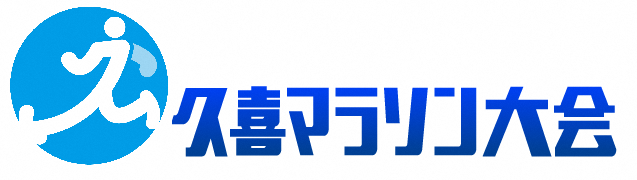 １(ふりがな)１氏　名２住　所〒３連絡先電話番号メール４年　齢※令和６年３月２４日現在の年齢をご記入ください保護者氏名保護者氏名※上記の１８歳未満のﾎﾞﾗﾝﾃｲｱ参加を注意事項に同意の上申込みます。